Katedra Pedagogiki SZKOLNEJ I ALTERNATYWNEJ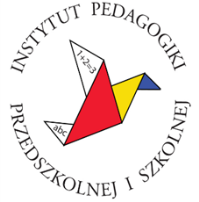 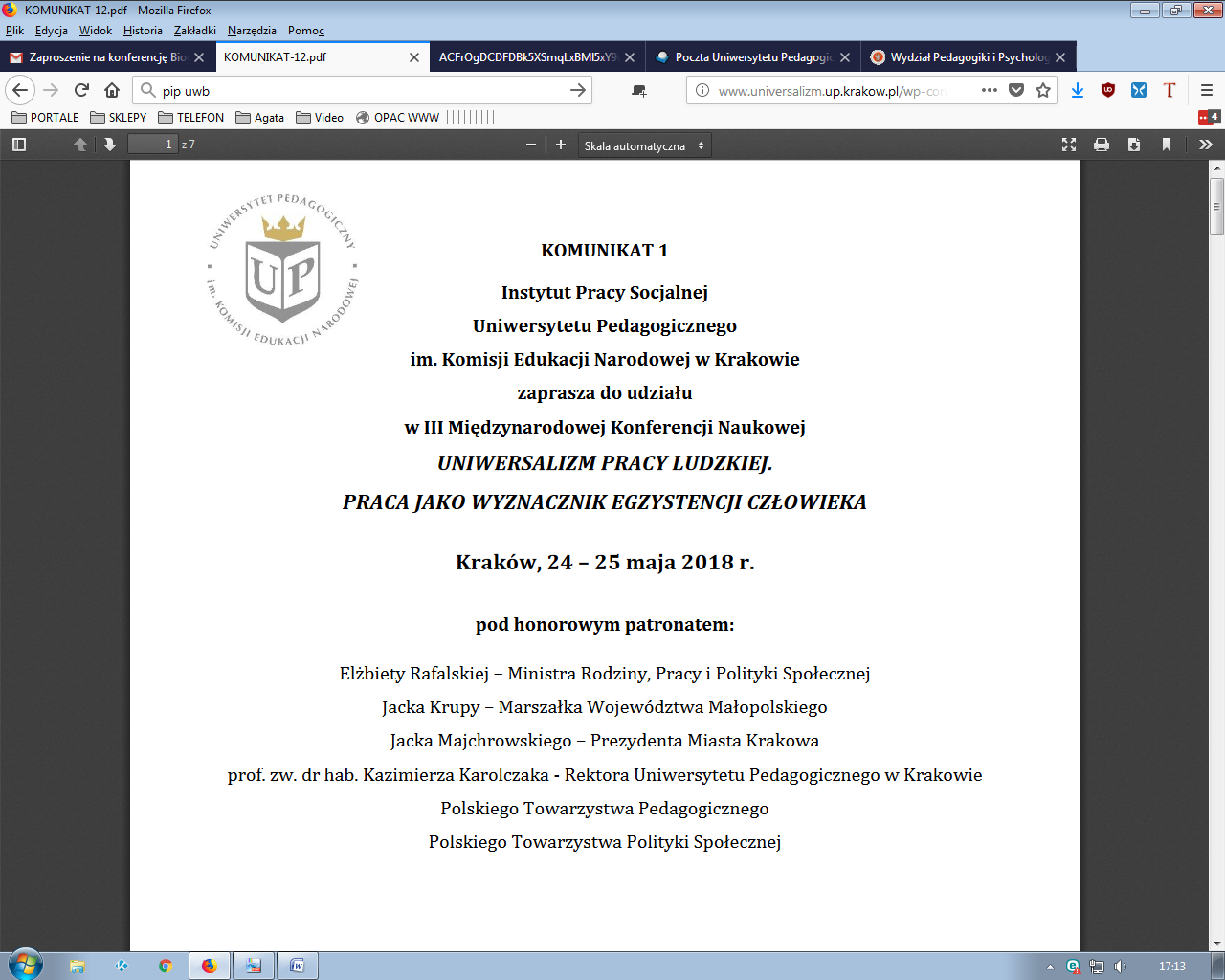 Katedra Pedagogiki PrzedszkolnejINSTYTUtu PEDAGOGIKI PRZEDSZKOLNEJ I SZKOLNEJUNIWERSYTETu PEDAGOGICZNego im. Komisji Edukacji Narodowejw KrakowieZAPRASZAJĄDO UDZIAŁU W IV Ogólnopolskiej konferencji naukowej
Kraków, 21maja 2018 rokuPatronat HonorowyProf. zw. dr hab. Kazimierz  Karolczak Rektor Uniwersytetu Pedagogicznego w KrakowieProf. UP, dr hab. Ireneusz M. Świtała Dziekan Wydziału PedagogicznegoPolskie Towarzystwo Pedagogiczne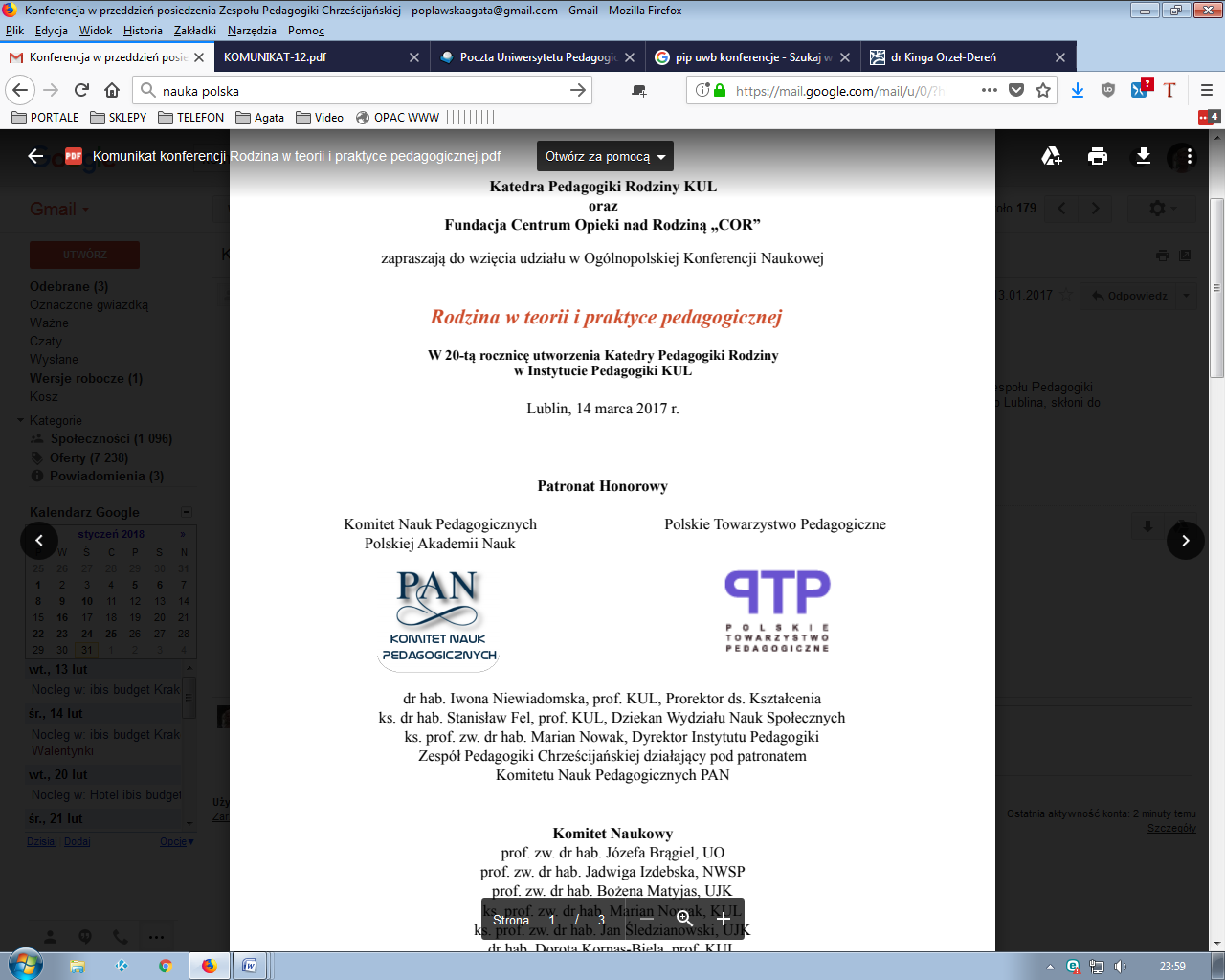 Komitet programowyProf. zw. dr hab. Bożena Muchacka, Uniwersytet Pedagogiczny im. KEN w KrakowieProf. UP, dr hab. Iwona Czaja- Chudyba, Uniwersytet Pedagogiczny im. KEN w KrakowieDr hab. prof. UP Agata Popławska, Uniwersytet Pedagogiczny im. KEN w KrakowieKomitet naukowy                         				Prof. PhDr. Iveta Kovalcikova, Prešovská UniverzitaProf. zw. dr hab. Krystyna Chałas, Katolicki Uniwersytet Lubelski im. Jana Pawła IIProf. zw. dr hab. Joanna Madalińska-Michalak, Uniwersytet WarszawskiProf. zw. dr hab. Jerzy Nikitorowicz, Uniwersytet w  BiałymstokuKs. prof. zw. dr hab. Marian Nowak, Katolicki Uniwersytet Lubelski im. Jana Pawła II Prof. zw. dr hab. Urszula Ostrowska, Akademia Humanistyczno-Ekonomiczna w Łodzi	Prof. PhDr. Milan Portik, Prešovská UniverzitaProf. zw. dr hab. Beata Przyborowska, Uniwersytet Mikołaja Kopernika w ToruniuProf. zw. dr hab. Mirosław J. Szymański, Akademia Pedagogiki Specjalnej w WarszawieDr hab. prof. UP, Iwona Czaja- Chudyba, Uniwersytet Pedagogiczny im. KEN w KrakowieDoc. PaedDr. Radmila Burkovičová, Ph.D., Ostravska UniverzitaPh.D. Associate Professor Olena Bykovska, Nacjonalny Uniwersytet Pedagogiczny w KijowieDr hab. prof. UP, Michał Głażewski, Uniwersytet Pedagogiczny im. KEN w KrakowieDr hab. prof. UP, Krzysztof Kraszewski, Uniwersytet Pedagogiczny im. KEN w KrakowieDr hab. prof. UKW, Ewa Kubiak-Szymborska, Uniwersytet Kazimierza Wielkiego w BydgoszczyDr hab. prof. UP, Joanna Łukasik, Uniwersytet Pedagogiczny im. KEN w KrakowieInformacje organizacyjneAdres do korespondencjiInstytut Pedagogiki  Przedszkolnej i Szkolnej, Wydział PedagogicznyUniwersytet Pedagogiczny im. Komisji Edukacji Narodowejul. R. Ingardena 4,  30-060 KrakówPrzewodniczący  konferencjiDr hab. Agata Popławska, prof. UP e-mail:agata.poplawska@up.krakow.plKomitet organizacyjnyDr Kinga Orzeł-Dereń –przewodniczący Mgr Urszula Dworska-Kaczmarczyk – sekretarz,   tel.  509279869e-mail:urszula.dworska-kaczmarczyk@up.krakow.plZapraszamy Państwa do dyskusji o szeroko rozumianej edukacji w zmieniającej się przestrzeni społecznej. Niewątpliwie współczesność obdarza bogactwem, zróżnicowaniem ofert, jednak jest też pełna „migotliwych znaczeń”, „kakofonii bodźców”, przez co czyni doświadczenie człowieka nieuporządkowanym wywołując często poczucie chaosu i zagubienia. W życiu społecznym i indywidualnym powstają nowe systemy wartości, cele, postawy. Dynamiczne przemiany stawiają nauczycieli i uczniów wobec trudnych wyzwań. Sytuacja ta skłania do podejmowania zarówno analiz teoretycznych, jak określonych działań w praktyce.Ogólne cele konferencji to:Podjęcie refleksji dotyczącej wyzwań edukacyjnych wynikających z aktualnie dokonujących się przemianCharakterystyka obecnej sytuacji dziecka/ ucznia w przestrzeni edukacyjnej i rzeczywistości społecznejOkreślenie wymiarów profesjonalizmu nauczyciela/wychowawcy w zmieniającej się przestrzeni społecznejPodjęcie próby określenia wzoru człowieka/ucznia (wartości, cechy, kompetencje) umiejącego sprostać współczesnym wyzwaniom.Mamy nadzieję, że cele konferencji będą stanowić inspirację do wzięcia udziału w debacie akademickiej. Zachęcamy do prezentacji analiz teoretycznych, komunikatów z badań i tzw.dobrych praktyk.Wierzymy, że zechcą Państwo wzbogacić naszą propozycję. Teksty wystąpień po uzyskaniu pozytywnej recenzji zostaną opublikowane w punktowanym czasopiśmie pedagogicznym.Miejsce konferencjiWydział PedagogicznyUniwersytetu Pedagogicznego im. Komisji Edukacji Narodowej, ul. Ingardena 4, Kraków.Program konferencji09.30-10.00  rejestracja uczestników 10.00-10.15  otwarcie konferencji 10.15-11.15  sesja plenarna 11.15-11.45  przerwa na kawę 11.45-13.00  sesja plenarna 13.00-14.00  obiad 14.00-15.30  obrady w sekcjach 15.30-16.00 przerwa na kawę 16.00-17.30  obrady w sekcjach 17.30-18.00  zakończenie konferencji/podsumowanie obrad sekcji Warunki uczestnictwa i opłata konferencyjnaProsimy kartę zgłoszenia nadesłać do 08 kwietnia 2018 roku na adres mailowy agata.poplawska@up.krakow.pl lub pocztą na adres Instytutu Pedagogiki Przedszkolnej i Szkolnej 
z dopiskiem „Edukacja- nauczyciel- uczeń”.Opłata konferencyjna wynosi- 200zł. (obejmuje udział w konferencji, materiały konferencyjne, przerwy kawowe, obiad, publikację tekstu po uzyskaniu pozytywnej recenzji).Wpłaty prosimy dokonywać do dnia 10 kwietnia 2018 r. na konto bankowe:Uniwersytet Pedagogiczny im. Komisji Edukacji Narodowej, Bank Pekao SA oddział w Krakowie
przelew krajowy: 71 1240 4722 1111 0000 4852 4687przelew zagraniczny: IBAN PL 78 1240 4722 1978 0000 4851 6422Kod SWIFT: PKOPPLPWz dopiskiem: DK-308, imię i nazwisko uczestnika (np. DK-308 Jan Kowalski)Szczegółowy program konferencji zostanie przesłany do 10 maja 2018.Organizatorzy nie pokrywają kosztów podróży i noclegów, które należy zarezerwować we własnym zakresie. Propozycje noclegów w hotelach znajdujących się blisko Starego Miasta: Akademickie Centrum Hotelowe – „Krakowiak”, ul. Armii Krajowej 9-9a, 30-150 Kraków, tel. +48 12 662 64 55, e-mail: hotel@up.krakow.pl, krakowiak@up.krakow.pl Hotel Ibis Budget Kraków, ul. Armii Krajowej 11A, 30-150 Kraków, tel. (+48)126261145, Faks. (+48)126262060 Hotel Logos, ul. J. Szujskiego 5, 31-123 Kraków, tel.:12 631 62 00, e-mail: rezerwacja@hotel-logos.pl Hotel Ibis Kraków Centrum, ul. Syrokomli 2, 30-102 Kraków, tel. (+48)12/2993300, faks. (+48)12/2993333, e-mail: H3710@accor.com 